Gottesdiensteim Pfarrbereich Stotternheim mit den Gemeinden Stotternheim, Schwerborn, Nöda, Großrudestedt, Kleinrudestedt, Kranichborn, Schwansee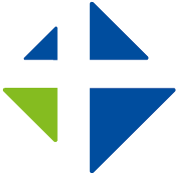 April 2021!!! Achtung !!! Es gelten für Gottesdienste Hygiene-Bestimmungen wie Abstandsregeln (1,5 m) und Mund-Nasen-Schutz-Pflicht. Außerdem werden die Namen und Kontaktdaten der Teilnehmenden aufgenommen, damit sie im Infektionsfall schnell kontaktiert werden können.Auf unserer Homepage finden Sie an jedem Sonntag oder Feiertag spätestens um 10 Uhr auch eine aktuelle Sonntagsandacht, die Sie zuhause allein oder gemeinsam mit Familienmitgliedern feiern können.Weitere Gemeindeveranstaltungen finden derzeit nicht präsent statt. Die Konfirmandengruppe trifft sich wieder Dienstags um 17 Uhr im Pfarrgarten. Die Chorgruppen finden als Videokonferenzen statt. Bei Interesse melden Sie sich bitte im Pfarramt!Kontakt Pfarramt Stotternheim
Pfarrer Jan Redeker, Karlsplatz 3, 99095 Erfurt  OT Stotternheim 
Tel:  036204.52000, Handy: 015775193860, Fax: 036204.71758
Mail: Pfarramt@kirche-stotternheim.de, Web:  www.kirche-stotternheim.deDo 1. April Gründonnerstag19 UhrAbendmahlsandacht in StotternheimSt. Peter u. PaulFr 2. April Karfreitag10.00 Uhr13.30 Uhr15.00 UhrRadio-Gottesdienst in Stotternheim Gottesdienst in Schwerborn Andacht zur Todesstunde Jesu in GroßrudestedtSt. Peter u. Paul St. LukasSt. AlbanusSo 4. April Ostersonntag06.00 Uhr10.00 Uhr10.00 Uhr13.30 Uhr14.00 Uhr14.00 Uhr18.00 UhrOsternachtfeier in StotternheimGottesdienst in SchwanseeGottesdienst in KleinrudestedtGottesdienst in SchwerbornFamiliengottesdienst in Nöda Gottesdienst in KranichbornOsterandacht in GroßrudestedtSt. Peter u. PaulKircheKircheSt. LukasSt. MarienSt. GallusSt. AlbanusMo 5. April Ostermontag10.00 UhrGottesdienst in Stotternheim, mit KindergottesdienstSt. Peter u. PaulSo 11. April Quasimodogeniti10.00 Uhr14.00 UhrGottesdienst in StotternheimGottesdienst in KranichbornSt. Peter u. PaulSt. GallusSo 18. April Miserikordias Domini10.00 Uhr14.00 UhrGottesdienst in GroßrudestedtGottesdienst in NödaSt. AlbanusSt. MarienSo 25. April Jubilate10.00 Uhr13.30 UhrGottesdienst in StotternheimGottesdienst in SchwanseeSt. Peter u. PaulKircheSo 2. Mai Kantate10.00 Uhr13.00 Uhr14.00 Uhr??.?? Uhr18.00 UhrGottesdienst in KleinrudestedtGottesdienst in SchwerbornFamiliengottesdienst in Schwansee/ FrühlingsfestStotternheimer SonntagsmusikAbendandacht in GroßrudestedtSt. Peter u. PaulSt. LukasKircheSt. Peter u. PaulSt. Albanus